לכבוד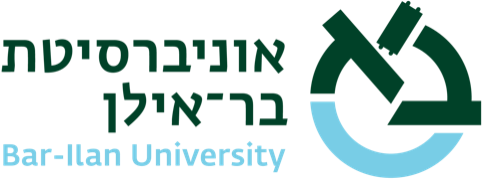 אוניברסיטת בר-אילןכ     א     ןהנדון: התחייבות המשתלם/ת לתנאי הסכם/חוזה מחקרהגורם המממן: ________________________________________________
נושא המחקר בעברית: __________________________________________אני הח"מ מצהרי/ה כי קראתי את ההסכם, כי אני מודע/ת לכל הוראותיו ואינני נמצא/ת במצב של ניגוד עניינים בביצוע מחקר זה, ואנהג בכל הזהירות על מנת שלא לחשוף את האוניברסיטה בפני תביעות כאמור בכל סעיפי ההסכם. אני מתחייב/ת לבצע את כל חובותיי בביצוע ההשתלמות לפי ההסכם הנ"ל. אני מאשר/ת שהסכם זה אינו עומד בסתירה או מפר התחייבות לכל חוזה חתום שאני מעורב/ת בו וכן אינו מפריע לכל מהלך המתנהל בנושא זה עם גוף אחר. ידועים לי מועדי הדיווח, ואכין את הדו"חות בהתאם להנחיות ובמועדם. הנני מתחייב/ת על הסכם לשמירת סודיות ובכל מקרה לא להעביר לצד שלישי מידע המתייחס לחומר או מידע סודי או חסוי. התחייבות זו תישאר בתוקפה גם לאחר סיום ההסכם. _____________       _____________       _____________       _____________  שם המשתלם/ת		   מחלקה		 חתימת המשתלם/ת	      תאריך רשות המחקר  Research Authority